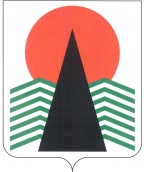 АДМИНИСТРАЦИЯ  НЕФТЕЮГАНСКОГО  РАЙОНАпостановлениег.НефтеюганскО порядке ремонта и содержания автомобильных дорог общего пользования местного значения Нефтеюганского районаВ соответствии с Федеральным законом от 06.10.2003 № 131-ФЗ «Об общих принципах организации местного самоуправления в Российской Федерации»,  статьями 17 и 18 Федерального закона от 08.11.2007 № 257-ФЗ «Об автомобильных дорогах и о дорожной деятельности в Российской Федерации и о внесении изменений в отдельные законодательные акты Российской Федерации», Уставом муниципального образования Нефтеюганский район, в целях организации 
и проведения работ по ремонту и содержанию автомобильных дорог общего пользования местного значения Нефтеюганского района,  п о с т а н о в л я ю:Утвердить Порядок ремонта и содержания автомобильных дорог общего пользования местного значения Нефтеюганского района согласно приложению. Настоящее постановление подлежит официальному опубликованию в газете «Югорское обозрение» и размещению на официальном сайте органов местного самоуправления Нефтеюганского района.Настоящее постановление вступает в силу после официального опубликования.Контроль за выполнением постановления возложить на директора департамента строительства и жилищно-коммунального комплекса – заместителя главы Нефтеюганского района В.С.Кошакова.Глава района 					 		Г.В.ЛапковскаяПриложениек постановлению администрации Нефтеюганского районаот 26.07.2017 № 1240-па-нпаПОРЯДОКремонта и содержания автомобильных дорог общего пользования местного значения Нефтеюганского района (далее – Порядок)1. Общие положения1.1. В настоящем Порядке используются следующие основные понятия:а) автомобильная дорога – объект транспортной инфраструктуры, предназначенный для движения транспортных средств и включающий в себя земельные участки в границах полосы отвода автомобильной дороги 
и расположенные на них или под ними конструктивные элементы (дорожное полотно, дорожное покрытие и подобные элементы) и дорожные сооружения, являющиеся 
ее технологической частью, - защитные дорожные сооружения, искусственные дорожные сооружения, производственные объекты, элементы обустройства автомобильных дорог;б) искусственные дорожные сооружения – сооружения, предназначенные 
для движения транспортных средств, пешеходов и прогона животных в местах пересечения автомобильных дорог иными автомобильными дорогами, водотоками, оврагами, в местах, которые являются препятствиями для такого движения, прогона (зимники, мосты, переправы по льду, путепроводы, трубопроводы, тоннели, эстакады, подобные сооружения);в) элементы обустройства автомобильных дорог – сооружения, к которым относятся дорожные знаки, дорожные ограждения, светофоры, устройства 
для регулирования дорожного движения, работающие в автоматическом режиме специальные технические средства, имеющие функции фото- и киносъемки, видеозаписи для фиксации нарушений правил дорожного движения, сохранности автомобильных дорог и сбора платы в счет возмещения вреда, причиняемого автомобильным дорогам общего пользования федерального значения транспортными средствами, имеющими разрешенную максимальную массу свыше 12 тонн, 
места отдыха, остановочные пункты, объекты, предназначенные для освещения автомобильных дорог, пешеходные дорожки, пункты весового и габаритного контроля транспортных средств, пункты взимания платы, стоянки (парковки) транспортных средств, сооружения, предназначенные для охраны автомобильных дорог и искусственных дорожных сооружений, тротуары, другие предназначенные для обеспечения дорожного движения, в том числе его безопасности, сооружения, 
за исключением объектов дорожного сервиса;г) дорожная деятельность – деятельность по проектированию, строительству, реконструкции, капитальному ремонту, ремонту и содержанию автомобильных дорог;д) ремонт автомобильной дороги – комплекс работ по восстановлению транспортно-эксплуатационных характеристик автомобильной дороги, 
при выполнении которых не затрагиваются конструктивные и иные характеристики надежности и безопасности автомобильной дороги;е) содержание автомобильной дороги – комплекс работ по поддержанию надлежащего технического состояния автомобильной дороги, оценке ее технического состояния, а также по организации и обеспечению безопасности дорожного движения.1.2. Настоящий Порядок определяет порядок организации и проведения работ 
по восстановлению транспортно-эксплуатационных характеристик автомобильных дорог общего пользования местного значения Нефтеюганского района (далее – автомобильные дороги), при выполнении которых не затрагиваются конструктивные и иные характеристики надежности и безопасности автомобильных дорог (далее – работы по ремонту автомобильных дорог), работ по поддержанию надлежащего технического состояния автомобильных дорог, оценке их технического состояния, 
а также по организации и обеспечению безопасности дорожного движения (далее – работы по содержанию автомобильных дорог).1.3. Организация и проведение работ по ремонту автомобильных дорог и работ по содержанию автомобильных дорог (далее – работы по ремонту и содержанию автомобильных дорог) включают в себя следующие мероприятия:а) оценка технического состояния автомобильных дорог;б) разработка проектов работ по ремонту и содержанию автомобильных дорог (далее – проекты) и (или) сметных расчетов стоимости работ по ремонту 
и содержанию автомобильных дорог (далее – сметные расчеты); в) проведение работ по ремонту автомобильных дорог и приемка работ;г) проведение работ по содержанию автомобильных дорог и приемка работ.1.4. Организация работ по ремонту и содержанию автомобильных работ осуществляется Департаментом строительства и жилищно-коммунального комплекса Нефтеюганского района (далее – Департамент).1.5. Проведение работ по ремонту и содержанию автомобильных работ осуществляется муниципальным казенным учреждением «Управление капитального строительства и жилищно-коммунального комплекса Нефтеюганского района» 
(далее – Учреждение).2. Оценка технического состояния автомобильных дорог Оценка технического состояния автомобильных дорог проводится Учреждением либо подрядной организацией, определенной в соответствии 
с законодательством о контрактной системе в сфере закупок товаров, работ, услуг 
для обеспечения государственных и муниципальных нужд в порядке, установленном приказом Министерства транспорта Российской Федерации от 27.08.2009 № 150 
«О порядке проведения оценки технического состояния автомобильных дорог».3. Разработка проектов и (или) сметных расчетов, планирование работ 
по ремонту и содержанию автомобильных дорог3.1. По результатам оценки технического состояния автомобильных дорог 
и в соответствии с проектами организации дорожного движения, с учетом «Классификации работ по капитальному ремонту, ремонту и содержанию автомобильных дорог», утвержденной приказом Минтранса Российской Федерации от 16.11.2012 № 402, а также с учетом данных Государственной инспекции безопасности дорожного движения об аварийности, Департамент осуществляет формирование плана разработки проектов и (или) сметных расчетов. 3.2. План разработки проектов и (или) сметных расчетов утверждается директором департамента строительства и жилищно-коммунального комплекса – заместителем главы Нефтеюганского района (далее – директор Департамента). 3.3. В соответствии с планом разработки проектов и (или) сметных расчетов Учреждение осуществляет разработку проектов или сметных расчетов.3.4. В целях разработки проектов и (или) сметных расчетов по ремонту 
или содержанию автомобильных дорог могут привлекаться подрядные организации 
в порядке размещения муниципального заказа.3.5. При разработке проектов и (или) сметных расчетов по ремонту 
и содержанию автомобильных дорог должны учитываться следующие приоритеты:а) проведение работ, влияющих на безопасность дорожного движения, в том числе восстановление и замена элементов удерживающих ограждений, светофорных объектов, дорожных знаков, уборка посторонних предметов с проезжей части, уборка снега и борьба с зимней скользкостью, ямочный ремонт покрытий;б) проведение работ, влияющих на срок службы элементов автомобильной дороги и входящих в ее состав дорожных сооружений, в том числе восстановление обочин, откосов земляного полотна, элементов водоотвода, приведение полосы отвода автомобильной дороги в нормативное состояние.3.6. На основании проектов и (или) сметных расчетов по ремонту 
и содержанию автомобильных дорог формируется план мероприятий  по ремонту 
и содержанию автомобильных дорог на очередной год и плановый период, который утверждается директором Департамента. 3.7. Финансирование работ по ремонту и содержанию автомобильных 
дорог осуществляется в рамках муниципальной программы Нефтеюганского 
района «Развитие транспортной системы Нефтеюганского района на период 2017-2020 годы».3.8. В случае если предусмотренный на содержание автомобильных дорог размер средств бюджета Нефтеюганского района на очередной финансовый год 
и последующие периоды ниже потребности, определенной в соответствии 
с нормативами денежных затрат на ремонт и содержание автомобильных дорог, установленными администрацией Нефтеюганского района, Учреждением разрабатываются сметные расчеты, в которых определяются виды и периодичность проведения работ по содержанию автомобильных дорог с учетом финансовых возможностей.3.9. С учетом проводимой оценки технического состояния автомобильных дорог мероприятия по ремонту и содержанию автомобильных дорог на очередной год 
и плановый период могут корректироваться.3.10. Запрещается на одном и том же участке автомобильной дороги планировать в течение года несколько видов ремонта.3.11. На автомобильных дорогах, подлежащих реконструкции или капитальному ремонту, работы по текущему ремонту не планируются.4. Порядок ремонта автомобильных дорог4.1. Ремонт автомобильных дорог осуществляется в целях поддержания бесперебойного движения транспортных средств по автомобильным дорогам 
и безопасных условий такого движения, а также обеспечения сохранности автомобильных дорог.4.2. Состав и виды работ по ремонту автомобильных дорог определяются 
в соответствии с Классификацией работ по капитальному ремонту, ремонту 
и содержанию автомобильных дорог, утвержденной приказом Министерства транспорта Российской Федерации от 16.11.2012 № 402.4.3. Основные мероприятия по ремонту автомобильных дорог проводятся 
в весенне-летне-осенний период.4.4. В целях обеспечения безопасности дорожного движения разработка, согласование, утверждение схем организации движения и ограждения мест производства дорожных работ, а также уведомление о сроках и месте производства работ осуществляется в соответствии с требованиями ОДМ 218.6.19-2016 «Рекомендации по организации движения и ограждения мест производства дорожных работ».4.5. Организация, осуществляющая работы по ремонту автомобильных дорог, обязана направлять схемы организации дорожного движения, утвержденные Департаментом, в ОГИБДД ОМВД России по Нефтеюганскому району в сроки, предусмотренные ОДМ 218.6.19-2016 «Рекомендации по организации движения 
и ограждения мест производства дорожных работ».4.6. В случае необходимости по обращению организации, выполняющей работы по ремонту автомобильной дороги, перед проведением работ  администрация Нефтеюганского района принимает решение о временном ограничении 
или прекращении движения на автомобильной дороге в порядке, установленном действующим законодательством.4.7. Организации, осуществляющие работы по ремонту автомобильной дороги, размещают на месте проведения работ следующую информацию:а) наименование юридического лица, индивидуального предпринимателя, осуществляющего работы по ремонту;б) срок начала и окончания проведения ремонтных работ;в) направление движения транспортных средств в целях объезда участка дороги, на которой проводится ремонт.4.8. Временные ограничения или прекращение движения обеспечиваются организациями, осуществляющими ремонт, посредством установки соответствующих дорожных знаков или иными техническими средствами организации дорожного движения, а также регулировочными действиями.4.9. Проведение работ по ремонту автомобильной дороги осуществляется организациями в соответствии с условиями заключенного контракта на их выполнение. 4.10. Учреждением в соответствии с условиями заключенного контракта 
на их выполнение путем оценки уровня содержания автомобильных дорог, 
порядок проведения которой утверждается Министерством транспорта Российской Федерации.5. Порядок содержания автомобильных дорог5.1. Содержание автомобильных дорог осуществляется в соответствии 
с требованиями технических регламентов в целях поддержания бесперебойного движения транспортных средств по автомобильным дорогам и безопасных условий такого движения, а также обеспечения сохранности автомобильных дорог.5.2. Основной задачей содержания дорог является осуществление в течение всего года (с учетом сезона) комплекса профилактических работ по уходу 
за дорогами, дорожными сооружениями, а также устранение незначительных деформаций и повреждений конструктивных элементов дорог и дорожных сооружений, в результате которых поддерживается требуемое транспортно-эксплуатационное состояние дорог и дорожных сооружений.5.3. Мероприятия по содержанию автомобильных дорог организуются 
и осуществляются с учетом двух временных периодов: весенне-летне-осеннего 
и зимнего.5.4. В весенне-летне-осенний период, как правило, осуществляются работы, связанные с уходом и устранением незначительных деформаций на проезжей части, земляном полотне, элементах обустройства, полосе отвода дороги.5.5. В зимний период проводят комплекс мероприятий по обеспечению бесперебойного и безопасного движения на автомобильных дорогах в зимнее время, включая очистку дороги от снега, защиту дорог от снежных заносов и борьбу 
с зимней скользкостью.5.6. Состав и виды работ по содержанию автомобильных дорог определяются 
в соответствии с Классификацией работ по капитальному ремонту, ремонту 
и содержанию автомобильных дорог, утвержденной приказом Министерства транспорта Российской Федерации от 16.11.2012 № 402.5.7. Организации, осуществляющие работы по содержанию автомобильных дорог, перед проведением соответствующих работ принимают меры к обеспечению безопасности для водителей, пассажиров транспортных средств и пешеходов 
на участке дороги, на котором планируется выполнение работ по содержанию, путем установки соответствующих дорожных знаков или иными техническими средствами организации дорожного движения, а также регулировочными действиями. 5.8. В случае если работы по содержанию автомобильных дорог могут создать серьезную угрозу безопасности дорожного движения:а) Учреждение на основании обращения организации, осуществляющей работы по содержанию автомобильных дорог совместно с организацией, осуществляющей работы по содержанию автомобильных дорог, утверждает схему организации дорожного движения;б) администрация Нефтеюганского района принимает решение о временном ограничении или прекращении движения на автомобильной дороге, на которой планируется проведение работ по содержанию в порядке, установленном действующим законодательством.5.9. Организации, осуществляющие работы по содержанию автомобильных дорог, в случае, если работы по содержанию автомобильных дорог могут создать серьезную угрозу безопасности дорожного движения, приступают к работам после осуществления Департаментом действий, предусмотренных пунктом 5.8 настоящего Порядка, предварительно установив перед участками автомобильной дороги, 
на которых предполагается осуществление работ по содержанию, дорожный знак «Дорожные работы», знаки с указанием движения объезда транспортных средств, 
или применяют иные технические средства для обеспечения безопасности дорожного движения, а также устанавливают информационный стенд с указанием начала 
и окончания работ по содержанию.5.10. В целях обеспечения безопасности дорожного движения разработка, согласование, утверждение схем организации движения и ограждения мест производства дорожных работ, а также уведомление о сроках и месте производства работ осуществляется в соответствии с требованиями ОДМ 218.6.19-2016 «Рекомендации по организации движения и ограждения мест производства дорожных работ».5.11. Организация, осуществляющая работы по содержанию автомобильных дорог, обязана направлять схемы организации дорожного движения, утвержденные Департаментом, в ОГИБДД ОМВД России по Нефтеюганскому району в сроки, предусмотренные ОДМ 218.6.19-2016 «Рекомендации по организации движения 
и ограждения мест производства дорожных работ».5.12. Организации, в соответствии с контрактами принявшие на себя обязательства по содержанию автомобильных дорог:обеспечивают необходимые и требуемые меры по обеспечению сохранности автомобильных дорог;обеспечивают анализ состояния автомобильных дорог путем непрерывного контроля за их транспортно-эксплуатационным состоянием, обеспечивают круглогодичное бесперебойное и безопасное движение транспортных средств 
по автомобильным дорогам и принимают все возможные меры для устранения причин, нарушающих эксплуатацию дорог согласно установленным нормам.несут имущественную, административную и иную ответственность перед третьими лицами за несоответствие дорожных условий установленным требованиям 
к эксплуатационному состоянию автомобильных дорог, а также за последствия дорожно-транспортных происшествий, вызванных несоответствием дорожных условий требованиям, установленным к безопасному эксплуатационному состоянию автомобильных дорог.5.13. Проведение работ по содержанию автомобильной дороги осуществляется организациями в соответствии с условиями заключенного контракта 
на их выполнение. 5.14. Приемка выполненных работ по содержанию автомобильных дорог осуществляется Учреждением в соответствии с условиями заключенного контракта на их выполнение путем оценки уровня содержания автомобильных дорог, порядок проведения которой утверждается Министерством транспорта Российской Федерации.26.07.2017№ 1240-па-нпа№ 1240-па-нпа